Учитель:Фулей Елена Александровна, учитель начальных классов, ГУ СОШГ № 9Таблица краткосрочного планирования  урока литературного чтения ,4 классТема: М.М.Пришвин «Лесной доктор» стр.130-131Цель (обучения):формировать навыки работы с художественным текстом познавательного содержанияЦель (личностного развития): развивать коммуникативные навыки учащихся через организацию групповой работыОжидаемые результаты:А: учащийся знает об авторе и особенностях птицы дятел, поддерживает кумулятивную беседуВ:  учащийся умеет определять основную мысль текста, организует учебный диалогС:учащийся  применяет информацию об авторе и дятле при анализе произведения, оценивает поступки героев;  следит, как меняется отношение автора к ситуации в ходе развития действия.ВремяЭтапы урока,модулиДеятельность учителяДеятельность ученикаФормы работ(ИР, ПР, ГР)Оценивание(ОдО, ОО)I.Мотивационно-целевой этап.II.Операционно-деятельностный этап.1.Эмоциональный настрой «Воспоминания о весне»-Закройте глаза и представьте себя, что пришла весна. Все в природе оживает. И вы могучее дерево с крепкими корнями. Вы уверенно набираете силу и у вас сегодня все получится!2.Создание благоприятного психологического климата. Прием «Слово-подарок»- Какое у вас настроение? Покажите жестами.-Подарите друг другу слово-подарок на сегодняшний урок.Цель: создание комфортного психологического климата.3.Распределение ролей в группе. Правила работы в группе.4.Знакомство с оценочным листом (см.приложение)- В течение, всего урока вы будете оценивать свою деятельность по следующим критериям (вывешиваю на доску).!– справился без затруднений (2 б.)? – затруднялся (1 б.)× – не справился (0 б.)- Каждая группа будет оценена в ходе урока на общем табло: правильность,активность, поведение.(см. приложение)5. Актуализация опорных знаний детей.– Соберите слово? -Что к ней относится?-Мы начинаем изучать раздел «Мы и природа»6.Прием «Черный ящик»-Кто спрятан в черном ящике?-Отгадайте ребус.    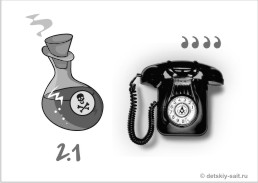 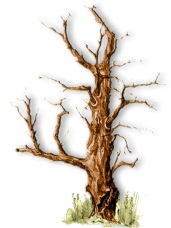 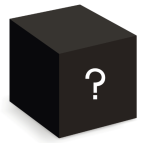 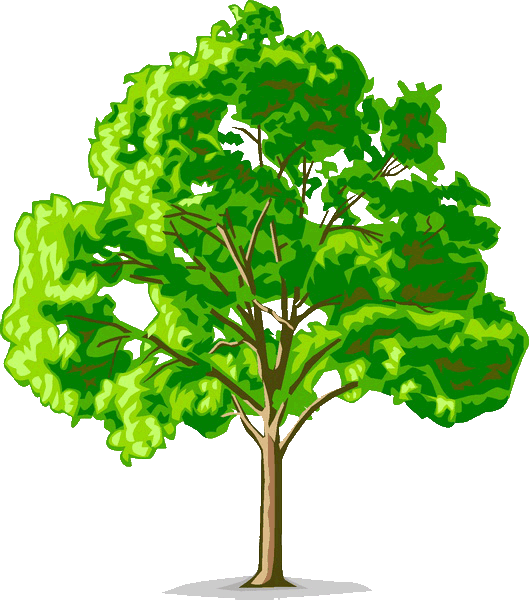 7. «Мозговой штурм»-Что знаете о дятле?1 группа синим цветом2 группа красным цветом3 группа зеленым цветом4 группа черным цветом8. Определение темы и  формулировка целей урока.-Сегодня на уроке мы познакомимся с творчеством одного писателя. -Работа с портретом:-Рассмотрите портрет. Кто это? Что можете рассказать об этом человеке? Какими качествами обладает?-Хотели бы узнать больше?-Какой будет тема нашего урока?-Какие цели поставим на урок?1.Знакомство с информацией о писателе.Михаил Михайлович Пришвин                                              Ранние годы    Родился Михаил 23 января (4 февраля) 1873 года в селе Хрущево-Лёвшино Орловской губернии в купеческой семье. Его отец умер и мать Пришвина осталась одна с пятью детьми. Несмотря ни на что она смогла дать им хорошее образование.                                          Образование        Первое образование в биографии Михаила Пришвина было получено в деревенской школе. Затем же он перевелся в первый класс Елецкой гимназии, несколько раз оставался там на второй год. А через 6 лет учебы был отчислен за дерзость и конфликт с учителем. В 14 лет перепутал Америку с Азией, отправившись с двумя друзьями по страницам книги «Всадник без головы» через  Каспийское море. Знаниями Михаил тоже не сильно выделялся. Лишь через 10 лет продолжил образование в Рижском политехническом институте.        С 1900 по 1902 год Пришвин учился в университете Лейпцига. Там он получал специальность агронома.                                         Творчество писателя         В 1906 году оставил свою профессию, стал работать корреспондентом в газетах и начал писать. Он бродил по лесам, много путешествовал, собирал фольклор. Все впечатления от путешествий, записанные им тогда, легли в основу его книг.В краткой биографии Пришвина важно отметить, что в 1906 году впервые был опубликован его рассказ – «Сашок». Затем вышли его книги с очерками: «В краю непуганых птиц» (1907), «За волшебным колобком» (1908), «У стен града невидимого» (1908). С 1912 по 1914 год вышло первое собрание сочинений писателя.          В 1930-х годах писатель совершил путешествие на Дальний Восток. Следующими книгами Пришвина были: «Дорогие звери» и написанная на ее основе повесть «Жень-шень»(1933), «Календарь природы» (1935), роман «Кащеева цепь» и многие другие. Также высоко ценятся его «Дневники» (1905—1954).            Михаил Михайлович Пришвин умер 16 января 1954 года в Москве.Именем писателя был назван, открытый в 1982, году астероид №9539.2.Прием «Ключевое слово»-Объясните, какое отношение имеет данное слово к биографии автора.Слушают.Отлично – руками помахали. Грустное – руки в замок взяли.Показывают свое настроение.Говорят друг другу пожелания на урок.Распределяют роли:Руководитель – распределяет  роли, организует работу в группе; Спикер – защищает работу группы;Дисциплины и порядка – напоминает в группе о порядке и общении вполголоса.Наблюдатель – наблюдает за работой каждого члена группы, дает им оценку;Оформитель – оформляет работу группы.Хранитель времени – следит за таймером.Индивидуально знакомятся с содержанием работы на уроке.СЛАЙД 1ПРИРОДА ( в паре)   СЛАЙД 2-3Это все, что нас окружает.Все, что не сделано руками человека.Работают в группе. Обсуждают в группах.Высказывают предположения.СЛАЙД 4-5-6Составление кластера    СЛАЙД 7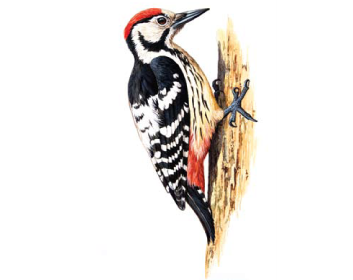 Каждая группа заполняет определенным цветом. Проверка «Карусель» +дополнить информацию.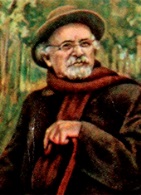 Рассматривают в группах портрет писателя.СЛАЙД 8По клише формулируют цели урока.    СЛАЙД 9Знакомятся в группе. Читают самостоятельно.   СЛАЙД 10Каждой группе выдается ключевое слово, которое они должны объяснить.СЛАЙД 111 группа  ПРИРОДА2 группа  АМЕРИКА3 группа  ОБРАЗОВАНИЕ4 группа  1906 годФронтальнаяГрупповаяПарнаяГрупповаяГрупповаяГрупповая.Групповая.Парная работа.Фронтальная.ФронтальнаяГрупповая ГрупповаяГрупповая, фронтальнаяПохвала, аплодисментыПохвалаПохвала, аплодисменты.Оценивают стикерами.Большой палец.Взаимооценивание и самооценивание по кругу  стикерами (1 раз и возвращают назад для проверки по ключу)Оценка работы групп на табло.1.Лексическая работа.Дупляные птицы – это птицы, которые живут в дуплах.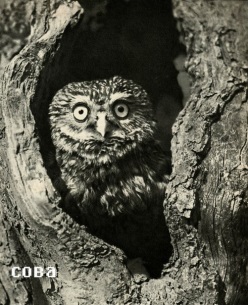 Сухостойный лес – засохшие на корню деревья, бесплодный лес.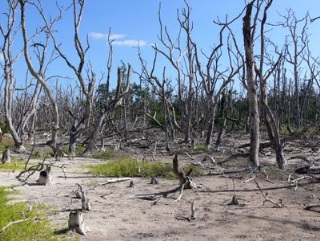 Свирель –древний духовой музыкальный инструмент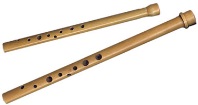 Экспонат -всякий предмет на выставке, выставленный для обозрения публики.2.Знакомство с текстом стр.130-131-Почему рассказ назван «Лесной доктор»?3.Проверка эмоционального состояния.-Понравился ли вам рассказ? Почему?4.Физминутка.Дятел долбит старый сук:
Тук-тук-тук и тук-тук-тук.
Он стучать не устаёт,
Клювом мошек достаёт.
Замолчит на миг. И вдруг
Снова слышим тук – тук – тук.5.Анализ произведения.Прием «Ромашка Блума»Простой вопрос: Что случилось в лесу?Объясняющий вопрос: Почему автор боялся за дерево?Уточняющий вопрос? Верно ли утверждение, что дятел – «лесной доктор»?Оценочный вопрос: Какие чувства испытывал автор, увидев спиленную осину?Практический вопрос: А вы бы смогли отличить живое дерево от сухостоя?Творческий вопрос: Предположите, что было  бы с осиной, если бы ее не спилили?6.Выступления групп.7.Прием «Свободный микрофон»-С какой целью был написан рассказ?-Чему хотел нас научить автор?СЛАЙД 131 ГРУППА дупляные птицы2 ГРУППА сухостойный лес3 ГРУППА  свирель4 ГРУППА экспонатРабота с ИКТ (сотовые телефоны).Слушают аудиозапись и следят за текстом в учебнике стр.130-131Учащиеся высказывают свое мнение.Показывают движения.СЛАЙД 14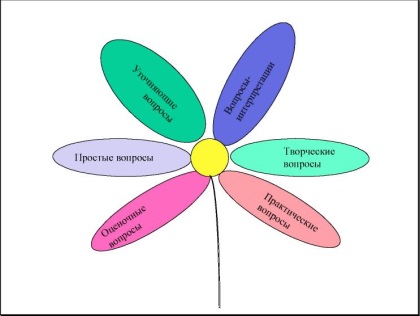 Учащиеся высказывают свое мнение.Высказывают свое мнение.Групповая работа.Фронтальная работаГрупповая работа.Оценивание с помощью большого пальца.Похвала.Взаимооценка Заполнение оценочного листа в группах.Прием «Большой палец»Взаимооценивание в группе.III.Рефлексивно-оценочный этап.1.Прием «Закончи предложение».2. Домашнее задание на выбор:1) Стр. 130-131 прочитать, ответить на вопросы 2)Составить вопросы по тексту учебника: 2 простых вопроса и 2 вопроса, которые начинаются со слова «Почему».3)Написать эссе «Всю жизнь на пользу леса!»3. Подведение итогов.- С каким рассказом познакомились на уроке?- Почему автор написал этот рассказ?- Подсчитайте баллы, полученные вами в ходе урока, и выставьте отметки.- От чего зависит  грустное или радостное настроение?4.Прием «Чемодан.Мясорубка.Корзина»1.Дятел – дупляная птица, потому что2.Сухостойный лес спиливают, потому что3.Вокруг пня было множество пустых еловых шишек, потому что4.Парнишки спилили осину, потому что5.Нетолстый ствол осины походил на свирель, потому чтоПроверка СЛАЙД 15СЛАЙД 16-17Каждый  подсчитывает баллы и выставляет оценки.Чемодан – что возьмете с сегодняшнего урока с собой.Мясорубка – о чем хотели бы узнать большеКорзина – бесполезная информация на уроке.ИндивидуальнаяПарнаяГрупповая работаИндивидуальнаяВзаимопроверка Заполнение листа оценки.